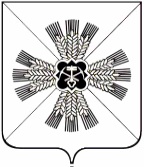 КЕМЕРОВСКАЯ ОБЛАСТЬАДМИНИСТРАЦИЯПРОМЫШЛЕННОВСКОГО МУНИЦИПАЛЬНОГО РАЙОНАПОСТАНОВЛЕНИЕот «_18_» мая 2018 № 536-П1пгт. ПромышленнаяОб утверждении состава районной межведомственной комиссии по профилактике правонарушений В соответствии с Федеральным законом от 06.10.2003 № 131-ФЗ «Об общих принципах организации местного самоуправления в Российской Федерации», Федеральным законом от 23.06.2016 № 182-ФЗ «Об основах системы профилактики правонарушений в Российской Федерации»:1. Утвердить прилагаемый состав районной межведомственной комиссии по профилактике правонарушений.2. Признать утратившим силу постановление администрации Промышленновского муниципального района от 20.09.2017 № 1016-П «Об утверждении нового состава районной межведомственной комиссии по профилактике правонарушений».3. Настоящее постановление подлежит обнародованию на официальном сайте администрации Промышленновского муниципального района в сети Интернет.4. Контроль за исполнением настоящего постановления возложить на заместителя главы Промышленновского муниципального района                         С.А. Федарюк.5. Настоящее постановление вступает в силу со дня подписания. Исп. И.Н. МазуроТел. 71268Приложениек постановлению                                                                      администрации Промышленновскогомуниципального районаот 18.05.2018 № 536-ПСостав районной межведомственной комиссии по профилактике правонарушенийГлаваПромышленновского муниципального районаД.П. ИльинПредседатель комиссииПредседатель комиссииФедарюк Сергей Анатольевич- заместитель главы Промышленновского муниципального района Заместитель председателяЗаместитель председателяУрманов Евгений Рауфович- начальник Отдела МВД России по Промышленновскому району(по согласованию)Секретарь комиссииСекретарь комиссииМазуро Ирина Николаевна- главный специалист-секретарь комиссии по делам несовершеннолетних и защите их прав администрации Промышленновского муниципального района Члены комиссииЧлены комиссии                   Заместитель главыПромышленновского муниципального района                           С.А. Федарюк                   Заместитель главыПромышленновского муниципального района                           С.А. Федарюк